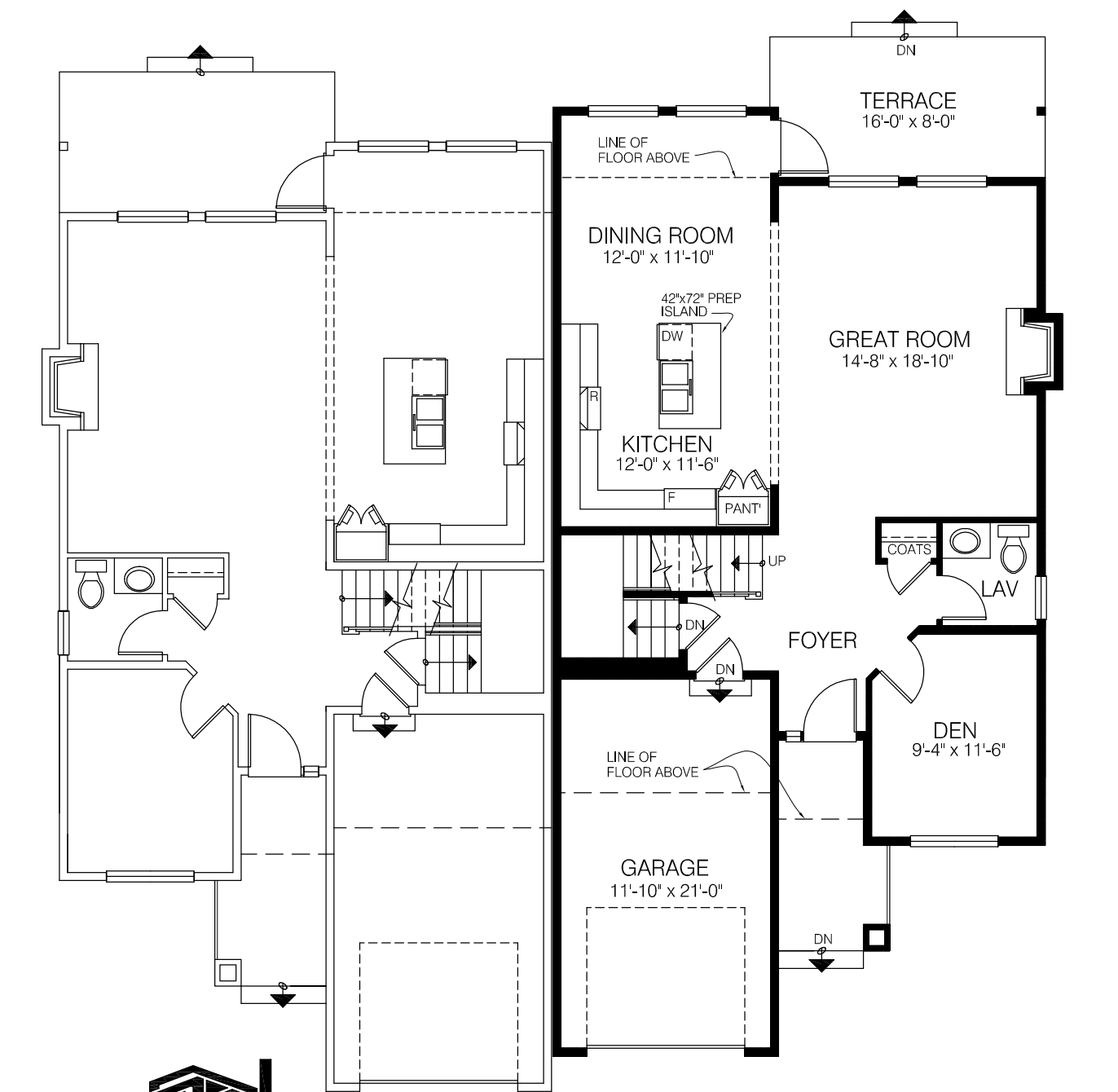 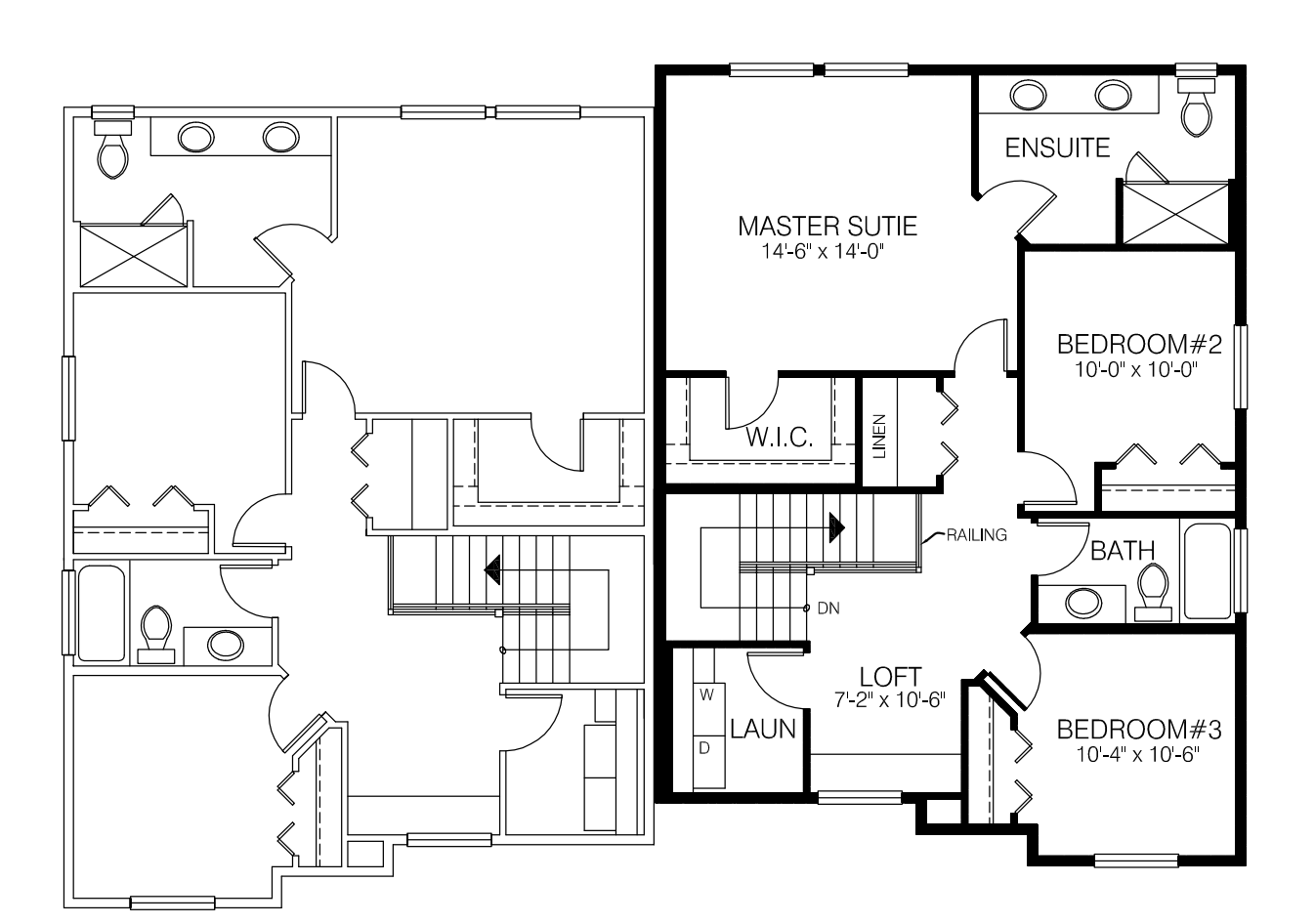 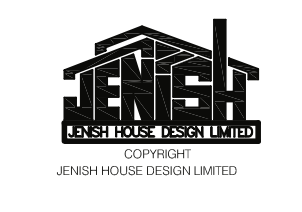 Actual home may vary from rendering/floor plans.Any measurements provided are approximate only.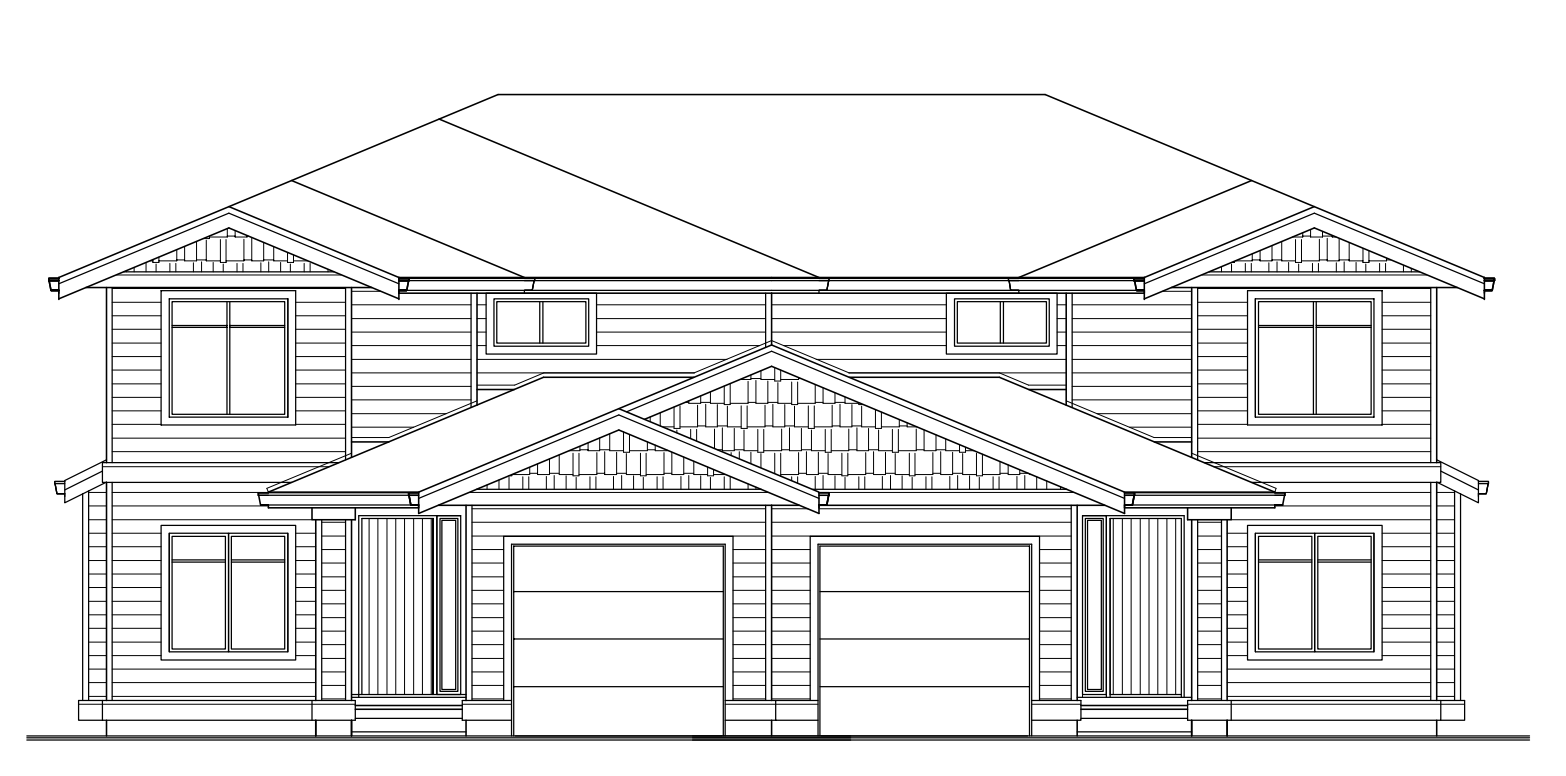 Finished Basement (901 Sq. Ft.) Includes:     Private exterior entrance	     Large Recreation Room      Bedroom			     Bathroom			          Wet Bar			     Storage RoomActual home may vary from rendering/floor plans.Any measurements provided are approximate only.